Kendi İsteği ile veya okulu tarafından kaydı silinenlere teslim edilecek belge Lise Diploması Aslı	(   )Teslim Eden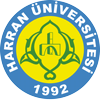 HARRAN ÜNİVERSİTESİSAĞLIK BİLİMLERİ FAKÜLTESİ DEKANLIĞIÖĞRENCİ İLİŞİĞİ KESME BELGESİ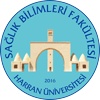 ÖĞRENCİNİNÖĞRENCİNİNKAYIT SİLDİRME SEBEBİKAYIT SİLDİRME SEBEBİÖğrenci Numarası:Mezuniyet(	)T.C.Kimlik Numarası:Adı ve Soyadı:Çıkarılma(	)Fakülte/Yüksekokul:Sınıfı:Kendi İsteği(	)Bölümü/Programı:İkametgah Adresi ve Tlf.:İMZAKÜTÜP.DÖK. DAİ.BŞK.LIĞIAdı Geçenin zimmetinde başkanlığımıza ait kitap yoktur.KÜTÜP.DÖK. DAİ.BŞK.LIĞIAdı Geçenin zimmetinde başkanlığımıza ait kitap yoktur.HUKUK MÜŞAVİRLİĞİAdı geçen öğrencinin zimmetinde yargılama gideri yoktur.ONAYLAYANINADI SOYADI	                                 İMZASIHUKUK MÜŞAVİRLİĞİAdı geçen öğrencinin zimmetinde yargılama gideri yoktur.ONAYLAYANINADI SOYADI	                                 İMZASIONAYLAYANINADI SOYADI	İMZASIONAYLAYANINADI SOYADI	İMZASIHUKUK MÜŞAVİRLİĞİAdı geçen öğrencinin zimmetinde yargılama gideri yoktur.ONAYLAYANINADI SOYADI	                                 İMZASIHUKUK MÜŞAVİRLİĞİAdı geçen öğrencinin zimmetinde yargılama gideri yoktur.ONAYLAYANINADI SOYADI	                                 İMZASIFAKÜLTE/Y.OKUL AMBAR MEMURLUĞUAdı geçen öğrencinin kimliği cübbesi alınmış olup, ilişiği	kesilmiştir.ONAYLAYANINADI SOYADI	İMZASIFAKÜLTE/Y.OKUL AMBAR MEMURLUĞUAdı geçen öğrencinin kimliği cübbesi alınmış olup, ilişiği	kesilmiştir.ONAYLAYANINADI SOYADI	İMZASIFAKÜLTE / Y.OKUL SEKRETERLİĞİAdı geçen öğrencinin kimliği alınmış olup, ilişiği kesilmiştir.ONAYLAYANINADI SOYADI	İMZASIFAKÜLTE / Y.OKUL SEKRETERLİĞİAdı geçen öğrencinin kimliği alınmış olup, ilişiği kesilmiştir.ONAYLAYANINADI SOYADI	İMZASI